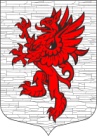 СОВЕТ ДЕПУТАТОВМУНИЦИПАЛЬНОГО ОБРАЗОВАНИЯЛОПУХИНСКОЕ СЕЛЬСКОЕ ПОСЕЛЕНИЕМО ЛОМОНОСОВСКИЙ МУНИЦИПАЛЬНЫЙ РАЙОНЛЕНИНГРАДСКОЙ ОБЛАСТИтретий созыв11  мая  2016 года                                                                                   д. ЛопухинкаРЕШЕНИЕ № 12«О внесении изменений в решение совета депутатов МО Лопухинское сельское поселение от 22 декабря 2015 года №101 “О бюджете муниципального образования Лопухинское сельское поселение на 2016 год»В соответствии со ст.185 Федерального закона РФ от 31.07.1998 г № 145-ФЗ «Бюджетный кодекс РФ» (в редакции Федеральных законов) и с Федеральным законом от 06.10.2003 г. № 131-ФЗ «Об общих принципах организации местного самоуправления в РФ» (в редакции Федеральных законов) Совет депутатов муниципального образования Лопухинское сельское поселение решил:Внести в решение Совета депутатов муниципального образования Лопухинское сельское поселение от 22 декабря 2015 года №22 «О бюджете муниципального образования Лопухинское сельское поселение на 2016 год» с изменениями и дополнениями, внесенными Решением Совета депутатов муниципального образования Лопухинское сельское поселение от 17.02.2016г №5 следующие изменения:1. В статью 1. Основные характеристики бюджета муниципального образования     Лопухинское сельское поселение на 2016 год.1.   Утвердить основные характеристики бюджета муниципального образования        Лопухинское сельское поселение на 2016 год:прогнозируемый объем доходов  в сумме  28580,3  тысяч рублей;прогнозируемый объем расходов в сумме  33229,1 тысяч рублей;прогнозируемый дефицит в сумме   4648,8 тысяч рублей 2.  Утвердить источники внутреннего финансирования дефицита бюджета  муниципального образования Лопухинское сельское поселение на 2016 год согласно приложению 1 2. В статью 2. Доходы бюджета муниципального образования Лопухинское сельское поселение на 2016 год. Утвердить в пределах общего объема доходов бюджета муниципального образования  Лопухинское сельское поселение  установленного статьей 1 настоящего решения, прогнозируемые поступления доходов на 2016 год согласно  приложению 2Утвердить в пределах общего  объема доходов  бюджета  поселения, установленного статьей 1 настоящего решения, объем безвозмездных поступлений на 2016 год в общей сумме 6942,0  тысяч рублей согласно приложению 3.3. В статью 4.  Бюджетные ассигнования бюджета муниципального образования Лопухинское сельское поселение на 2016 год   - приложение  6 «Распределение по целевым статьям (муниципальным программам муниципального образования Лопухинское сельское поселение и не программным направлениям деятельности), группам и подгруппам видов расходов классификации расходов бюджетов,  а также по разделам и подразделам классификации расходов бюджетов на 2016 год»   - приложение 7 «Ведомственная структура расходов местного бюджета муниципального образования Лопухинское сельское поселение муниципального образования Ломоносовского муниципального района Ленинградской области на 2016 год»Муниципальный дорожный фонд муниципального образования Лопухинское сельское поселение на 2016 год в сумме 5163,3 тысяч рублей.4. В статью 5. Особенности установления отдельных расходных обязательств и использования бюджетных  ассигнований по обеспечению деятельности муниципальных органов муниципального образования  Лопухинское сельское поселение Утвердить расходы на обеспечение деятельности Местной администрации  муниципального образования Лопухинское сельское поселение на 2016 год  в сумме 8181,6 тысяч рублей.Утвердить расходы на обеспечение деятельности Совета депутатов муниципального образования Лопухинское сельское поселение на 2016 год  в сумме 310,0 тысяч рублей.5. Разместить (обнародовать) настоящее решение на официальном сайте МО Лопухинское сельское поселение в информационно-телекоммуникационной сети Интернет.6. Настоящее решение вступает в силу с момента его опубликования.7. Контроль за исполнением настоящего решения возложить на главу администрации МО Лопухинское сельское поселение Е.Н. Абакумова.Заместитель председателя Совета депутатов МО Лопухинское СП                                                 З.И. Русанова